Министерство образования Московской областиГосударственное бюджетное профессиональное образовательное учреждение  Московской области  «Воскресенский колледж»Методические рекомендации по практическим работам по дисциплине «Экономика организации»для специальности СПО 21.02.05  Земельно-имущественные отношениябазовый уровеньКвалификация выпукника — специалист по земельно-имущественным отношениям2020Методические рекомендации по практическим работам по дисциплине «Экономика организации» разработаны на основе Федерального государственного образовательного стандарта (ФГОС) по специальности среднего профессионального образования (СПО)  21.02.05 «Земельно-имущественные отношения», рабочей программы учебной дисциплиныОрганизация-разработчик:  ГБПОУ МО «Воскресенский колледж»Разработчики:Климова Л.И.___________преподаватель ГБПОУ «Воскресенский колледж»ЭкспертМетодические рекомендации рассмотрены на заседании предметной (цикловой) комиссии экономических дисциплин«_____»______________2020г.Председатель ПЦК________________________Портная И.М.Утверждены  зам.директора по УР _____________________Куприна Н.Л.«_____»______________2020г.СодержаниеПояснительная запискаТребования к знаниям и умениям      3. Перечень практических работ      4. Формы и методы оценивания практических работ      5. Содержание практических работ:	- номер и тема практической работы	- цель работы	- теоретическое обоснование	- ход выполнения работы	- задание	- контрольные вопросы	- рекомендуемая литература.1.Пояснительная запискаМетодические рекомендации для обучающихся по выполнению практических работ по дисциплине « Экономика организации» составлены в соответствии с Федеральным государственным образовательным стандартом, рабочим учебным планом, рабочей программой учебной дисциплины «Экономика организации» по специальности среднего профессионального образования 21.02.05 «Земельно-имущественные отношения».Практическое занятие должно проводиться в учебных кабинетах. Продолжительность занятия не менее двух академических часов.Цель:формирование практических умений, необходимых в последующей профессиональной и учебной деятельности, при которых студент:- получает способность владеть культурой речи, это приобретается при попытках выполнить практическое задание и при обсуждении с преподавателем отчёта о выполнении практического задания;- учится использовать базовые положения при решении профессиональных задач, это приобретается при поиске и привлечении необходимого теоретического материала при решении поставленных в практическом задании задач;-  получает способность использовать профессионально-ориентированную риторику, это приобретается при формировании в письменной форме всех высказываний, необходимых для пояснения своих действий;- учится владеть навыками самостоятельной работы, это приобретается непосредственно в процессе подбора на основе анализа поставленной в практической работе задачи необходимого теоретического материала для решения этой задачи;- учится владеть основными методами, средствами и способами получения, хранения, переработки информации, иметь навыки работы с компьютером, это приобретается при выполнении отчёта о решении поставленной задачи.Задачи:обобщить, систематизировать, углубить, закрепить полученные теоретические знания по конкретным темам дисциплин общепрофессионального цикла;формировать умения применять полученные знания на практике;выработать при решении поставленных задач таких профессионально значимых качеств, как самостоятельность, ответственность, точность, творческая инициатива.На практических занятиях обучающиеся овладевают первоначальными профессиональными умениями и навыками, которые в дальнейшем закрепляются и совершенствуются в процессе учебной и производственной практики.  Практические работы выполняются студентами по выданному преподавателем заданию.  Результатом выполнения задания является отчёт.2. Требования к знаниям и умениямВ результате освоения  дисциплины обучающийся долженУметь:- определять организационно-правовые формы организаций;- планировать деятельность организации;- определять состав материальных, трудовых и финансовых ресурсов организации; - заполнять первичные документы по экономической деятельности организации; - рассчитывать по принятой методологии основные технико-экономические показатели деятельности организации- рассчитывать цену продукции; - находить и использовать необходимую экономическую информацию;- распределять коллективный заработок с учетом разных факторов. знать: - сущность организации как основного звена экономики отраслей; - основные принципы построения экономической системы организации; - управление основными и оборотными средствами и оценку эффективности их использования; -  организацию производственного и технологического процессов - состав материальных, трудовых и финансовых ресурсов организации, показатели их эффективного использования - способы экономии ресурсов, энергосберегающие технологии;-  механизмы ценообразования; - формы оплаты труда; - основные технико-экономические показатели деятельности организации и методику их расчета;-  аспекты развития отрасли, организацию хозяйствующих субъектов в рыночной экономике;- методику определения нормативов денежных средств по запасам.Освоение дисциплины является частью освоения основного вида профессиональной деятельности и соответствующих общих (ОК) компетенций: ОК 1. Понимать сущность и социальную значимость своей будущей профессии, проявлять к ней устойчивый интересОК 2. Анализировать социально-экономические и политические проблемы и процессы, использовать методы гуманитарно-социологических наук в различных видах профессиональной и социальной деятельности. ОК 3. Организовывать свою собственную деятельность, определять методы и способы выполнения профессиональных задач, оценивать их эффективность и качество ОК 4. Решать проблемы, оценивать риски и принимать решения в нестандартных ситуациях. ОК 5. Осуществлять поиск, анализ и оценку информации, необходимой для постановки и решения профессиональных задач, профессионального и личностного развития.  Обладать профессиональными компетенциями (ПК), соответствующими видам деятельности: ПК 1.1. Составлять земельный баланс района. ПК 1.2. Подготавливать документацию, необходимую для принятия управленческих решений по эксплуатации и развитию территорий ПК 1.3. Готовить предложения по определению экономической эффективности использования имеющегося недвижимого имущества. ПК 1.4. Участвовать в проектировании и анализе социально-экономического развития территории. ПК 1.5. Осуществлять мониторинг земель территории.ПК 2.1. Выполнять комплекс кадастровых процедур. ПК 2.2. Определять кадастровую стоимость земель. ПК 2.3. Выполнять кадастровую съемку. ПК 2.4. Осуществлять кадастровый и технический учет объектов недвижимости. ПК 2.5. Формировать кадастровое дело. ПК 3.3. Использовать в практической деятельности геоинформационные системы. ПК 3.4. Определять координаты границ земельных участков и вычислять их площади ПК 3.5. Выполнять поверку и юстировку геодезических приборов и инструментов.  ПК 4.1. Осуществлять сбор и обработку необходимой и достаточной информации об объекте оценки и аналогичных объектах ПК 4.2. Производить расчеты по оценке объекта оценки на основе применимых подходов и методов оценки. ПК 4.3. Обобщать результаты, полученные подходами, и давать обоснованное заключение об итоговой величине стоимости объекта оценки. ПК 4.4. Рассчитывать сметную стоимость зданий и сооружений в соответствии с действующими нормативами и применяемыми методиками ПК 4.5. Классифицировать здания и сооружения в соответствии с принятой типологией ПК 4.6. Оформлять оценочную документацию в соответствии с требованиями нормативных актов, регулирующих правоотношения в этой области.Перечень практических работО проведении практической работы обучающимся сообщается заблаговременно: когда предстоит практическая работа, какие вопросы нужно повторить, чтобы ее выполнить. Просматриваются задания, оговаривается ее объем и время ее выполнения. Критерии оценки сообщаются перед выполнением каждой практической работы.Перед выполнением практической работы повторяются правила техники безопасности. При выполнении практической работы обучающийся придерживается следующего алгоритма:1.Записать дату, тему и цель работы.2.Ознакомиться с правилами и условиями выполнения практического задания.3.Повторить теоретические задания, необходимые для рациональной работы и других практических действий.4.Выполнить работу по предложенному алгоритму действий.        5.Обобщить результаты работы, сформулировать выводы по работе.6.Дать ответы на контрольные вопросы.Перечень практических занятийФормы и методы оценивания практических работПредметом оценки освоения дисциплины являются умения, знания, общие компетенции, способность применять их в практической деятельности и повседневной жизни.Критерии оценки  учебных действий  студентов по овладению первичными навыками при проведении деловых игр и тренингов.5.Содержание практических работПрактическое занятие № 1
по теме  Основные средства организации
Тема практической работы:
«Расчет показателей эффективности использования основных фондов».
Цель практической работы: 
обобщение и систематизация материала по теме «Основные средства организации»сформировать умения рассчитывать частные и общие показатели использования основных фондов предприятияразвитие общих компетенций по организации собственной деятельности, выбору типовых методов и способов выполнения профессиональных задач, оценке их эффективности и качествавоспитание ответственности за результат выполнения заданий. 
Общие теоретические сведения

Фондоотдача (Фо): В/Сср. 

Фондоемкость (Фе): Сср./В 

Фо = стоимость реализованной продукции / стоимость основных производственных фондов

Фе = стоимость основных производственных фондов / стоимость реализованной продукцииВыполнение расчетовВнимательно прочтите задание, продумайте  смысл прочитанного, если задание не понятно, прочтите его вновь;Коротко выпишите все данные;Вспомните и запишите основные формулы, используемые для расчета;Используя нормативно-техническую документацию, найдите недостающие показатели.Произведите  последовательный  расчет в тетрадях, используя ранее предложенные алгоритмыВариант 1Задание 1:Рассчитать структуру и динамику основных фондов промышленного предприятия (организации) за предыдущий и отчетные годы на основе балансовых данных, приведенных в табл. 1,2. По данным расчетов определить в общей стоимости основных фондов долю основных фондов активной и пассивной частей. Письменно сформулировать выводы, характеризующие: а)  структуру основных фондов за предыдущий и отчетный годы; б) изменения, выявленные в структуре основных фондов за отчетный год; в) общую динамику основных фондов в сумме и в процентах за отчетный год; Расчет структуры основных фондов промышленного предприятия (организации) на конец года г) долю (удельный вес) в общей стоимости основных фондов и динамику активной и пассивной частей за отчетный год. Таблица 1Задание  2.Рассчитайте среднегодовую стоимость основных средств ООО «Полет» используя следующие данные.Исходные данныеЗадание  3.         Два предприятия производят одинаковую продукцию, их работа за год характеризуется следующими данными:Определить показатели фондоотдачи и фондовооруженности по первому и второму вариантам.Вариант 2Задание 1.Все данные по основным фондам умножить на коэффициент 1,3.Таблица 2Задание 2.Установите среднегодовую стоимость основных средств, если их стоимость в течение года составляла:Исходные данныеЗадание  3.Два предприятия производят одинаковую продукцию, их работа за год характеризуется следующими данными:Определить показатели фондоотдачи и фондовооруженности по первому и второму вариантам.
Содержание и последовательность выполнения заданий
1. Записать номер практической работы, тему и цель работы.

2.Решить задачу № 1

3. Решить задачу № 2

4. Решить задачу № 3

5.Сделать вывод по работе.

6.Подготовиться к устному ответу на контрольные вопросы.
Задача 1

Стоимость основных средств в соответствии с классификацией по вещественно-натуральному составу на 1 января составляла:
В феврале текущего года было сдано в эксплуатацию здание цеха стоимостью 5 млн. руб.; в мае закуплено оборудование общей стоимостью 10 млн. руб.; в сентябре списано морально и физически устаревшее оборудование на сумму 3 млн. руб.

Определите структуру основных средств на начало и на конец года, долю активной и пассивной частей на начало и конец года, значения коэффициентов выбытия и обновления основных средств.

Задача 2.

Определите показатели эффективности использования основных фондов (фондоотдачу и фондоемкость) при условии:

выручка от реализации продукции составила 10 млн руб, стоимость основных фондов на начало года – 600 тыс.руб., на конец года – 400 тыс.руб.
Задача 3.

Определить структуру основных фондов, показатели фондоотдачи и фондоемкости. Выпуск продукции за год составил 90 200 тыс.руб., стоимость отдельных объектов по группам:
здания – 35 000 тыс.руб.;сооружения – 20 000 тыс.руб.измерительные приборы – 16.7 тыс.руб.транспортные средства – 423,8 тыс.руб.рабочие машины – 536,2 тыс.руб.силовые машины – 19 456 тыс.руб.
Контрольные вопросы

1.Какие показатели характеризуют движение основных средств? Их расчет.

2.Назовите и охарактеризуйте показатели состояния основных средств.

3.Что такое фондоотдача? Приведите формулу расчета.

4.Что такое фондоемкость?

5.Как рассчитать фондовооруженность?

Практическое занятие №2 - Определение показателей эффективного использования оборотных средствТема: Оборотные средства предприятияЦель практической работы: обобщение и систематизация материала по теме «Оборотные средства организации» сформировать умения определять и анализировать структуру оборотных средств предприятия, рассчитывать показатели эффективности использования оборотных средствразвитие общих компетенций по организации собственной деятельности, выбору типовых методов и способов выполнения профессиональных задач, оценке их эффективности и качествавоспитание ответственности за результат выполнения заданий. 
Общие теоретические сведения
Оборотные производственные фонды – это часть средств производства, которые целевом потребляются в каждом цикле производства, полностью переносят свою стоимость на производимую продукцию , и целиком возмещаются после каждого производственного цикла.

Выручка от реализации: 

В = объем производства х цена

Коэффициент оборачиваемости:

Кобор. = Выручка от реализации / среднегодовой остаток ОС

Длительность оборота 

Добор. = время расчетного периода / коэффициент оборачиваемости

Коэффициент оборачиваемости определяется по формуле

Коб = Р / ОбС.

Для расчета длительности оборота в днях используется формула

ДО = Д · ОбС / Р.
Содержание и последовательность выполнения заданий:
1. Записать номер практической работы, тему и цель работы.

2.Решить задачу № 1

3. Решить задачу № 2

4. Решить задачу № 3

5.Сделать вывод по работе.

6.Подготовиться к устному ответу на контрольные вопросы.
Задача 1

Определите коэффициент оборачиваемости оборотных средств и длительность одного оборота в днях, если выпуск продукции – 10 000 единиц, себестоимость изделия 80 руб, цена изделия на 25% превышает его себестоимость, среднегодовой остаток оборотных средств – 50 000 руб.

Задача 2

Рассчитайте среднеквартальные и среднегодовые остатки оборотных средств, а также оборачиваемость оборотных средств (длительность оборота) и коэффициент оборачиваемости за год, используя следующие данные:

Задача 3

Средние остатки оборотных средств в 2013 г. составляли 15 885 тыс. руб., а объем реализованной продукции за тот же год – 68 956 тыс. руб. В 2004 г. длительность оборота планируется сократить на 2 дня. 

Найдите сумму оборотных средств, которая необходима предприятию при условии, что объем реализованной продукции останется прежним.Вариант 1.Задание 1:Рассчитайте оборачиваемость оборотных средств (длительность оборота) и коэффициент оборачиваемости за год, используя следующие данные:Задание 2:Определите и проанализируйте структуру оборотных средств предприятий по следующим данным:Вариант 2.Задание 1:Рассчитайте оборачиваемость оборотных средств (длительность оборота) и коэффициент оборачиваемости за год, используя следующие данные:Задание 2:Определите и проанализируйте структуру оборотных средств предприятий по следующим данным:
Практическое занятие № 3  - Расчет эффективности капитальных вложений. Определение чистого дохода и индекса доходностиЦель: закрепление теоретических знаний и применение их на практикеСредства обучения: ПК, Интернет ресурсыВыполнение расчетовВнимательно прочтите задание, продумайте  смысл прочитанного, если задание не понятно, прочтите его вновь;Коротко выпишите все данные;Вспомните и запишите основные формулы, используемые для расчета;Используя нормативно-техническую документацию, найдите недостающие показатели.Произведите  последовательный  расчет в тетрадях, используя ранее предложенные алгоритмыВариант 1.Задание 1: Проект предполагает единовременные инвестиции в сумме 600 тыс. руб. Доходы по проекту начинают поступать с конца первого года реализации проекта и по потоку наличных денег составляют в первый год 210 тыс. руб., во второй год 220 тыс. руб., в конце третьего года 380 тыс. руб.Риск по проекту составляет 4,5%.Определите эффективность инвестиционного проекта с учетом и без учета дисконтирования.ТестыКакие инвестиции называют реальными?вложения капитала в средства производстваинвестиции, осуществляемые фирмой за счет собственных средствпокупка ценных бумагучастие в уставном капитале АО путем приобретения акцийЧто такое капитальные вложения?затраты, обеспечивающие увеличение капитала предприятиявложение капитала в производственные активыразмещение капитала на депозитных счетах в банкевложение капитала в ценные бумагиЧто такое реконструкция производства?замена устаревшего оборудования и перестройка зданий и сооруженийзамена устаревших и изношенных машин и оборудованиясовершенствование и перестройка зданий и сооруженийкапитальный ремонт зданий и оборудованияОсновное назначение инвестиционного проекта –спланировать деятельность фирмы на предстоящий периодспланировать реализацию бизнес - идеи и обосновать ее эффективностьспланировать направления вложения средств фирмыоценить эффективность текущей деятельности фирмыЧто понимают под дисконтированием?расчет текущей стоимости будущего денежного потокаполучение скидки (дисконта) при кредитовании инвестиционного проектауменьшение дохода инвестиционного проекта на величину инфляциирасчет будущей стоимости текущих денежных потоковЧто определяет индекс доходности (PI)?разность между  денежными поступлениями и инвестиционными расходамиотношение дисконтированных доходов от реализации проекта к инвестиционным расходамотношение инвестиционных расходов к предполагаемой прибылиотношение предполагаемых доходов к сумме инвестицийУдельные капиталовложения это:амортизация основных производственных фондовкапитальные  вложения  на  единицу  производимой продукции (на единицу прироста производственой мощности);себестоимость единицы продукции;отношение прироста прибыли к капиталовложений вызвавшим этот прирост.Если чистый дисконтированный доход (интегральный эффект) при заданной норме дисконта больше нуля, то проект следует:принятьотвергнутьнедостаточно данных для ответаЕсли внутренняя норма доходности меньше уровня нормы дисконта, требуемой инвестором, то инвестиции в данный проект:оправданныне оправданнынедостаточно данных для ответаДля собственного капитала уровень нормы дисконта может быть определен:исходя из депозитного процента по вкладамисходя из процентных выплат по займамкак средневзвешенная величина депозитного процента и процента по займамВариант 2.Задание 1:Проект бессрочный и предполагает ежегодные инвестиции в сумме 5 млн. руб. Доходы начинают поступать с конца первого года срока реализации проекта равномерно по 10 млн. руб. в год.Определите эффективность инвестиционного проекта с учетом дисконтирования денежных потоков.ТестыКакие инвестиции называются финансовыми (портфельными)?вложения капитала, связанные с формированием портфеля ценных бумагинвестиции, осуществляемые за счет заемных средстввложения капитала в расширение портфеля заказов фирмыкраткосрочные финансовые обязательстваЧто из ниже перечисленного не относится к капитальным вложениям?вложение в капитальное строительствовложение в расширение производствавложения в пакет акцийвложение в создание оборотных средстввложения в НИОКРКакой показатель инвестиционной деятельности фирмы свидетельствует о ее росте и развитии?валовые инвестициичистые инвестицииреиновационные инвестициипрямые инвестицииКакие задачи решает инвестиционный анализ?оценивает доходность инвестиций путем сопоставления доходов, затрат и капиталовложенийпланирует денежные потоки, генерируемые проектомпланирует источники привлечения средствпланирует способы покрытия затрат инвестиционной деятельностиВ чем суть определения Чистого дисконтированного дохода проекта (NPV)?разность между суммой дисконтированных денежных поступлений и инвестиционных расходовопределение дохода от реализации проекта с учетом будущей инфляцииопределение инвестиционных издержек для реализации проектаопределение абсолютной прибыли от реализации проектаЧто определяет точка окупаемости?момент времени в процессе реализации проекта, когда сумма полученных доходов станет равна сумме капиталовложениймомент времени в процессе реализации, когда текущий Cash Flow, равен сумме капиталовложениймомент времени в процессе реализации проекта, когда прибыль от проекта станет равна сумме инвестированных средствмомент времени, когда текущая выручка равна сумме капиталовложенийСравнение различных инвестиционных проектов и выбор лучшего из них рекомендуется проводить по показателям:объема реализованной продукциичистого дисконтированного дохода или интегрального эффекта,рентабельности продукциииндекса доходностивеличины прибыливнутренней нормы доходностисрока окупаемостиЕсли индекс доходности меньше единицы, то проект следует:принятьотвергнутьнедостаточно данных для ответаКапиталообразующие инвестиции включают капиталовложения:в строительство зданий и инженерных сооруженийна приобретение машин и оборудованияна прирост оборотного капиталана размещение средств в финансовые активыЦена капитала (стоимость капитала):общий объем капиталовложенийсумма средств, которую нужно уплатить за использование определенного объема финансовых ресурсовсредневзвешенная стоимость капитала Расчет капитальных вложений.Капитальные вложения складываются из стоимости оборудования по оптовой цене, затрат на монтаж оборудования и стоимости запасных частей:До внедрения К1= Ц1*k+Ц1+m*Ц1после внедрения К2=Ц2+к*Ц2+т*Ц2Себестоимость изменится по следующим статьям:- сырье, в связи с увеличением выхода продукции;- амортизация и затраты на ремонт, в связи с изменением первоначальной стоимости основных фондов;- электроэнергия, в связи с изменением установленной мощности двигателей:1. Затраты на сырье М=П*Б2. Амортизация основных фондов А= К*На/1003. Затраты на ремонт Р= К*Нр/1004. Электроэнергия Э=Цэ*Т*Д*W5. Сумма затрат по меняющимся статьям себестоимости С=(С1+Ен*К1)-(С2+Ен*К2)Где Ен=0,012- постоянная норма дисконта.Задание 1. Исходные данные (до внедрения):- годовой объем продукции П=64000т-оптовая цена оборудования Ц1=86000руб.- стоимость сырья на 1т продукции Б1=200руб.-установленная мощность электродвигателей W=5кВт.После внедрения: П=90000тЦ2=100000руб.Б2=200 рубW=7кВт.При расчете учесть, что:Затраты на монтаж оборудования К=15% от Ц.Затраты на запчасти m=3% от Ц.Время работы организации Т=16 ч/сут.Годовой рабочий период Д=4,38 руб.На=4,5% от первоначальной стоимости (капитальные вложения).Нр=1,0% от капитальных вложений.Практическая работа №4   Расчет списочной численности персонала и производительности трудаЦель работы: Научиться рассчитывать численность работников организации.Обеспечение:- рабочая тетрадь по дисциплине;-конспект лекций;-калькулятор.Выполнение работы:1.Последовательно выполните предложенные задания;2.В случае затруднений обращайтесь к преподавателю.За месяц среднесписочная численность работников исчисляется на базе данных о численности за каждый календарный день по формуле: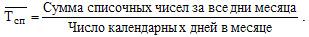 За выходные и праздничные дни берется численность предвыходного и предпраздничного дня.Поскольку за каждый день списочное число равно сумме явившихся на работу и не явившихся по всем причинам, то такой же результат получим по формуле.То есть формулы эквивалентны.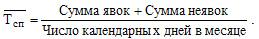 В числителе обеих формул — это календарный фонд времени работников (человеко-дни).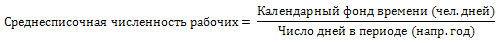 Задание 1. На предприятии в списочном составе на 1 января было 205 чел., с 6 января принято на работу 15 чел., с 16 января уволено 5 чел. и с 29 января принято 10 чел. Вычислить среднесписочную численность работников за январь.Задание 2. За более длительные периоды времени среднесписочная численность исчисляется на базе средних месячных показателей по формуле средней арифметической простой. Продолжим пример. Допустим, что на данном предприятии среднесписочная численность работников составляла: февраль — 223; март — 218; апрель — 234; май — 228; июнь — 226 чел.Задание 3. Если предприятие работало не полный отчетный период, то среднесписочная численность работников исчисляется следующим образом. Предприятие зарегистрировано 25 ноября. Численность работников на 25 ноября — 150 чел., 29 ноября принято 12 чел. и в ноябре не было больше движения рабочей силы. За декабрь примем условно среднесписочную численность работников равной 168 чел. Надо вычислить среднесписочную численность работников по предприятию за ноябрь, IV квартал и за год:Контрольные вопросы.Для чего необходимо планировать трудовые показатели?Что дает анализ трудовых показателей?Как влияют показатели по труду на работу всего предприятия?От чего зависит производительность труда?Эффективность использования трудовых ресурсов предприятия характеризует производительность труда, которая определяется количеством продукции, произведенной в единицу рабочего времени, или затратами труда на единицу произведенной продукции или выполненной работы.

Выработка измеряется количеством продукции, произведенной в единицу рабочего времени или приходящейся на одного среднесписочного работника или рабочего в год, (квартал, месяц), и определяется по формуле

где ВП - количество произведенной продукции или выполненной работы в 

натуральных или условно-натуральных единицах измерения;

Чсп – среднесписочная численность работающих, чел.

Дневная производительность труда — это количество продукции произведенной одним работником за день (смену), за определенный период (год, месяц)
Пр. труда (дневная) = Q / ч × Д, (26)
где Д — среднее количество дней, отработанных одним работником за 

определенный период (год, месяц).

Часовая производительность труда — это количество продукции, произведенной одним работником за 1 час в течение определенного периода
Пр. труда (часовая) = Q / ч× Д× t, (27)
где t — среднее количество часов, отработанных одним работником в 

течение рабочего дня за определенный период.

При наличии определенного исходного материала показатели производительности труда можно представить в ином виде
Пр. труда (дневная) = пр. труда× t, (28)
где t — среднее количество часов, фактически отработанных одним 

работником в смену.

Годовую (месячную) производительность труда можно представить в следующем виде
Пр. труда (годовая, дневная) = пр. труда× Д, (29)
где Д — среднее количество дней (часов), фактически отработанных одним 

работником за период.

Также годовую производительность труда можно представить в виде другой формулы
Пр. труда (годовая, часовая) = пр. труда× t× Д, (30)
Планируемый рост производительности труда


Трудоёмкость продукции представляет собой затраты рабочего времени на производство единицы продукции 

где Т - время, затраченное на производство продукции, нормо-часы; 

Оп - количество произведённой продукции, нормо-часы. 

Тр - трудоемкость единицы продукции, нормо - часа. 


Решение типовой задачи

Определить рост производительности труда, если нормативная стоимость отработки 26980 т.р, численность ППП 221 ч, , производительность труда 1 среднесписочного работника в отчетном году 80 т.р. Определить производительность труда в плановом периоде и рост производительности труда в динамике.
Решение:
1.Определяем производительность труда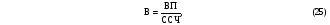 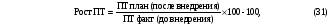 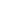 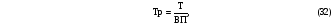 



2.Определяем рост производительности труда в динамике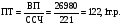 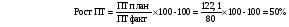 На изменение численности, Ч, оказывает влияние изменения объема оборота и среднегодового оборота на одного торгового работника (производительности труда).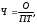 где О – оборот предприятия, тыс. руб.;ПТ – производительность труда одного работника, тыс. руб.Важным направлением анализа численности работников является анализ движения кадров, для чего рассчитываются и оцениваются в динамике такие показатели как коэффициенты по приему работников, Кп, по увольнению работников, Ку, общего оборота, Оо, сменяемости, Кс, текучести кадров, Кт, расчет которых производится по следующим формулам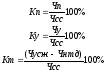 где Чсс – среднесписочная численность работников;Чп – численность принятых работников;Чу – численность уволенных работников;Чусж – численность работников уволенных по собственному желанию;Чнтд – численность работников уволенных за нарушение трудовой дисциплины.Цель анализа производительности труда состоит в резервах ее роста. В процессе анализа оценивается динамика производительности труда в целом по предприятию и по категориям работников.Например, производительность труда в значительной степени зависит от изменения состава кадров, в частности от изменения доли основных работников в общей численности работников и их производительности труда. Влияние этих факторов на производительность труда, ПТ, рассчитывается с использованием формулы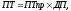 где ПТпр – производительность труда рабочих;ДП – удельный вес численности рабочих в общей численности коллектива предприятия.При анализе производительности труда рассчитывают влияние на нее изменения фондоотдачи и фондовооруженности труда. Производительность труда, ПТ, рассчитывается по следующей формуле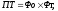 где Фо – фондоотдача;Фт – фондовооруженность труда.

Содержание и последовательность выполнения заданий

1. Записать номер практической работы, тему и цель работы.

2.Решить задачу № 1

3. Решить задачу № 2

4. Решить задачу № 3

5.Сделать вывод по работе.

6.Подготовиться к устному ответу на контрольные вопросы.
Задача 1.

Общий выпуск продукции -15т., выпуск продукции планового периода – 300 шт. Фактические затраты времени на выпуск продукции - 12800 нормо-часов. Определить плановый и фактический темп роста, рост производительности труда, при фактическом выпуске продукции 320 шт. 
Задача 2.

Планом предприятия предусматривалось численность работающих 400 чел. Фактическая численность составила 430 чел. Объем валовой продукции по плану 120 т.р, фактически – 1250 т.р. Определить выполнение плана по производительности труда.
Задача 3.

В цехе на изготовление 1250 тонн сырков глазированных до ввода автоматической линии было занято 156 рабочих, после ввода – 66 рабочих. Определить рост ПТ в результате автоматизации производственного процесса.

Контрольные вопросы

1. Что такое производительность труда. 

2. Каковы показатели производительности труда. Как рассчитывается выработка. 

4. Как рассчитывается трудоёмкость. 

5. Как определяется процент роста производительности труда. 

6. Каковы методы измерения производительности труда. 

7. Какова методика расчёта производительности труда при каждом методе измерения производительности труда. 
Рекомендуемая литература
1.Грузинов В.П. Экономика предприятия. – М., 2013.2.Скляренко В.К. Экономика предприятия (в схемах, таблицах, расчетах). - М.: Инфра - М, 2014. - 256 с.Практическая работа №5  - Расчет заработной платы при сдельно-премиальной форме оплаты трудаЦель практической работы: усвоение методики расчета заработка при сдельной,  бестарифной системе оплаты труда, среднесписочной численности работников.Средства обучения: ПК, Интернет ресурсыВыполнение расчетовВнимательно прочтите задание, продумайте  смысл прочитанного, если задание не понятно, прочтите его вновь;Коротко выпишите все данные;Вспомните и запишите основные формулы, используемые для расчета;Используя нормативно-техническую документацию, найдите недостающие показатели.Произведите  последовательный  расчет в тетрадях, используя ранее предложенные алгоритмыЗаработная плата является формой вознаграждения за труд и важным стимулом работников предприятия, поскольку выполняет воспроизводственную и стимулирующую (мотивационную) функции. Различают номинальную и реальную заработную плату. Номинальная заработная плата – это начисленная и полученная работником заработная плата за его труд за определенный период. Реальная заработная плата– это количество товаров и услуг, которые можно приобрести за номинальную заработную плату, т.е. реальная заработная плата – это «покупательная способность» номинальной заработной платы. 

В современных условиях на предприятиях применяются различные формы и системы оплаты труда, но наибольшее распространение получили две формы оплаты труда: повременная и сдельная. 

Повременной называется такая форма оплаты труда, при которой заработная плата работникам начисляется по установленной тарифной ставке или окладу за фактически отработанное на производстве время
Зп = Тарифная ставка × Фактически отработанное время, 

При простой повременной системе заработная плата работника (ЗПпп) за определенный отрезок времени рассчитывается как
ЗПпп = ТС × T , (25)
где m – часовая (дневная) тарифная ставка рабочего соответствующего разряда, 

руб;

Т – фактически отработанное на производстве время, ч. (дни).

Сдельная форма. При сдельной форме оплаты труда заработная плата работникам начисляется по заранее установленным расценкам за каждую единицу выполненной работы или изготовленной продукции, т.е. это оплата труда за количество произведенной продукции. Сдельная заработная плата рассчитывается по формуле
ЗП = СР × V , 
где СР – сдельная расценка за единицу продукции;

V – количество изготовленной продукции.

При косвенно-сдельной системе заработной платы определяются косвенно-сдельные расценки (Рк.с)
Ркс = ТС / В, 
где ТС - тарифная ставка вспомогательного рабочего

В - норма выработки основных рабочих, обслуживаемых данным 

вспомогательным рабочим
Пример решения типовой задачи
Рассчитать заработок рабочего сдельщика за месяц, если норма выработки за смену 0,7 тонны продукции. Дневная тарифная ставка 192,8 руб. Премия за месяц составляет 30% от сдельного заработка. За месяц рабочим выпущено продукции 15,2 т. 
Решение
1. Определяем дневную заработную плату работника - сдельщика
ЗПдн = СР×V = 192,8×0,7 = 134,96 руб.
2. Определяем месячную заработную плату
ЗП мес = ЗПдн × Vмес + Премия = 134,96 × 15,2 + 30%= 2667 руб. 

Содержание и последовательность выполнения заданий

1. Записать номер практической работы, тему и цель работы.

2.Решить задачу № 1

3. Решить задачу № 2

4. Решить задачу № 3

5.Сделать вывод по работе.

6.Подготовиться к устному ответу на контрольные вопросы.

Задача 1
Рассчитать заработок рабочего - сдельщика за месяц, если норма выработки за смену 0,5 тонны продукции. Дневная тарифная ставка 146,4 руб., премия составляет 30% от сдельного заработка. За месяц рабочим выпущено продукции 16,0 тонн. 
Задача 2
Рассчитать месячную заработную плату рабочего - сдельщика, если норма выработки за смену 1,3 тонны продукции. Дневная тарифная ставка 214,4 руб., премия за месяц составляет 30% от сдельного заработка. Выпущено за месяц 20 тонн продукции. 
Задача 3
Определить фонд заработной платы электромастеров 4 разряда, если дневная тарифная ставка 1 разряда 126,2 руб. Тарифный коэффициент 4 разряда 1,24. Число рабочих дней 285. Численность электромастеров 8. 

Контрольные вопросы
1. В чем суть понятия «персонал предприятия». 

2. Какова структура персонала предприятия. 

3. Охарактеризуйте промышленно-производственный персонал предприятия. 

4. Дайте характеристику движения трудовых ресурсов. 

5. В чем разница между заработной платой начисленной, номинальной и реальной. 

6. Бестарифная система оплаты труда. Раскройте ее сущность. 

7. Какие формы оплаты труда рабочих вы знаете. 

8. В чем разница между сдельной, повременной и бригадной формами оплаты труда рабочих. 

Рекомендуемая литература
Грузинов В.П. Экономика предприятия. – М., 2013.Скляренко В.К. Экономика предприятия (в схемах, таблицах, расчетах). - М.: Инфра - М, 2013. - 256 с.Практическое занятие №6 - Расчет заработной платы при повременной форме оплаты трудаТема: Заработная платаЦель практической работы: усвоение методики расчета заработка при  повременной, бестарифной системе оплаты труда.Средства обучения: ПК, Интернет ресурсыИнструкция по выполнению:Выполнение расчетов1.Внимательно прочтите задание, продумайте  смысл прочитанного, если задание не понятно, прочтите его вновь;2.Коротко выпишите все данные;3.Вспомните и запишите основные формулы, используемые для расчета;4.Используя нормативно-техническую документацию, найдите недостающие показатели.5.Произведите  последовательный  расчет в тетрадях, используя ранее предложенные алгоритмы.
Повременной называют такую форму оплаты труда, которая определяется по установленной тарифной ставке или окладу за фактически отработанное им рабочее время. При простой повременной форме оплаты труда заработная плата находится в прямой зависимости от присвоенной работнику тарифной ставки или оклада за фактически отработанное время. По способу начисления заработной платы данная форма оплаты труда подразделяется на почасовую, поденную, помесячную.            Простая повременная оплата труда, дополненная премированием за       выполнение конкретных количественных и качественных показателей работы, называется повременно-премиальной. Сущность ее в том, что в оплату труда работника сверх тарифа (оклада или ставки) за фактически отработанное время включается премия за конкретные достижения в работе по заранее установленным показателям.Бригадная (коллективная) форма организации труда основана на объединении рабочих в коллективы производственных бригад и предлагает соответствующую перестройку организации производства планирования и нормирования труда. Коллективный заработок формируется в зависимости от общих результатов работы бригады и распределяется в соответствии с личным трудовым вкладом работников.Задание 1. На предприятии в списочном составе на 1 января было 205 чел., с 6 января принято на работу 15 чел., с 16 января уволено 5 чел. и с 29 января принято 10 чел. Вычислить среднесписочную численность работников за январь.Задание 2. За более длительные периоды времени среднесписочная численность исчисляется на базе средних месячных показателей по формуле средней арифметической простой. Продолжим пример. Допустим, что на данном предприятии среднесписочная численность работников составляла: февраль — 223; март — 218; апрель — 234; май — 228; июнь — 226 чел.Задание 3. Если предприятие работало не полный отчетный период, то среднесписочная численность работников исчисляется следующим образом. Предприятие зарегистрировано 25 ноября. Численность работников на 25 ноября — 150 чел., 29 ноября принято 12 чел. и в ноябре не было больше движения рабочей силы. За декабрь примем условно среднесписочную численность работников равной 168 чел. Надо вычислить среднесписочную численность работников по предприятию за ноябрь, IV квартал и за годЗадание 4.  Определить запланированный процент роста производительности труда рабочих в цехе, если известно, что в результате внедрения организационно-технических мероприятий трудоемкость изготовления одного комплекта снизилась со 185 до 172 нормо-ч, коэффициент выполнения норм рабочими возрос с 1,05 до 1,1, полезный фонд времени увеличился с 7,6 до 7,8 ч, удельный вес вспомогательных рабочих – с 40 до 43 %.Практическое занятие №7 – Расчет фонда оплаты трудаЦель практической работы: усвоение методики расчета фонда оплаты трудаСредства обучения: ПК, Интернет ресурсыИнструкция по выполнению:Выполнение расчетов1.Внимательно прочтите задание, продумайте  смысл прочитанного, если задание не понятно, прочтите его вновь;2.Коротко выпишите все данные;3.Вспомните и запишите основные формулы, используемые для расчета;4.Используя нормативно-техническую документацию, найдите недостающие показатели.5.Произведите  последовательный  расчет в тетрадях, используя ранее предложенные алгоритмы.Контрольные вопросы:1.Что такое фонд оплаты труда2.Состав фонда оплаты труда3.Характеристика видов затрат, включаемых в ФОТ4.Что  такое оплата за отработанное время5.Что такое оплата за неотработанное время.Практическое занятие № 8 - Расчет издержек производства. Определение структуры затратЦель практической работы: усвоить методику расчета себестоимость продукции, определения влияния факторов на себестоимость продукции.
Общие теоретические сведения

Под себестоимостью продукции (работ, услуг) понимается выраженная в денежной форме сумма всех затрат предприятия на производство и реализацию продукции. Все эти затраты возмещаются предприятию в процессе реализации как часть денежной выручки. 

Себестоимость продукции служит базой формирования и совершенствования цен, дохода, прибыли и других финансовых показателей деятельности предприятия. 

Различают два вида классификации затрат: по экономическим элементам и по статьям калькуляции, т.е. по месту возникновения затрат. Классификация затрат по экономическим элементам отражает экономическую однородность затрат (однообразные по своему экономическому содержанию затраты называются экономическими элементами). Она состоит из следующих элементов:

1.материальные затраты (за вычетом возвратных отходов);

2.амортизация основных фондов;

3.фонд оплаты труда;

4.отчисления на социальные нужды;

5.прочие затраты.
Содержание и последовательность выполнения заданий
1. Записать номер практической работы, тему и цель работы.

2.Решить задачу

3.Сделать вывод по работе.

4.Подготовиться к устному ответу на контрольные вопросы.
Задача
Определить себестоимость товарной продукции и затраты на 1 тонну продукции по следующим данным: 

Планируется годовая выработка продукции А - 2200 т 

Затраты составят, тыс. руб. 

1. На основное сырье - 15080,49 

2. Прочее сырье - 3612,42 

3. Транспортно - заготовительные (накладные) расходы составляют 1,15% от стоимости основного и прочего сырья 

4. Упаковочные материалы - 2566,74 

5. Электроэнергия технологическая - 949,69 

6. топливо технологическое - 829,75 

7. Зарплата основная и дополнительная производственных рабочих - 3593,59 

8. Отчисления от зарплаты составляют 26% от суммы основной и дополнительной зарплаты _ 

9. Общепроизводственные расходы составляют 53,9% от суммы основной и дополнительной зарплаты _ 

10. Общехозяйственные расходы составляют 250% от суммы основной и дополнительной зарплаты _ 

11. Коммерческие расходы (расходы по доставке) составляют 7,2% от производственной себестоимости _ 
Калькуляция себестоимости продукции
Контрольные вопросы
1. Что такое себестоимость продукции. 

2. Охарактеризуйте текущие издержки производства. 

3. Дайте характеристику явных, вмененных и безвозвратных издержек 

4. Раскройте суть переменных и постоянных затрат при производстве и реализации продукции. 

6. Каковы составляющие сметы затрат на производство продукции. 

7. В чем разница между прямыми и косвенными затратами в себестоимости продукции. 

8. Дайте характеристику экономических элементов сметы затрат. 

9. Раскройте суть составляющих статей калькуляции себестоимости продукции. 

10. Назовите пути снижения себестоимости продукции 
ЛитератураВолков О.И., Скляренко В.К. Экономика предприятия. – М., 2013.Грузинов В.П. Экономика предприятия. – М., 2014.Практическое занятие №9 - Расчет цены на продукцию, работы, услуги. Определение НДСЦель практической работы: усвоить методику расчета цен на продукцию, определения влияния факторов на цены и суммы НДС.Содержание и последовательность выполнения заданий
1. Записать номер практической работы, тему и цель работы.

2.Решить задачу

3.Сделать вывод по работе.

4.Подготовиться к устному ответу на контрольные вопросы.

Цена — это денежное выражение стоимости единицы товара. Она является экономической категорией, позволяющей косвенно измерить величину общественно необходимого рабочего времени, затраченного на производство товара. В условиях рыночных отношений цена выступает как связующее звено между производителем и потребителем, как механизм обеспечения спроса и предложения, а, следовательно, цены и стоимости.

Систему цен принято классифицировать в соответствии с определенными признаками:

* по характеру обслуживаемого оборота: оптовые, закупочные, розничные, на строительную продукцию, тарифы грузового и пассажирского транспорта, тарифы на платные услуги населению, надбавки в сфере обращения, цены внешнеторгового оборота;

* в зависимости от сферы регулирования: свободные, договорные, контрактные, регулируемые, фиксированные;

* по степени обоснованности: базисные, справочные, прейскурантные, фактических сделок, потребления;

* по времени действия: постоянные, текущие, скользящие, сезонные, ступенчатые.

Основные методы ценообразования.

Самый простой метод ценообразования заключается в начислении определенной наценки на себестоимость товара. В этом случае цена товара может быть представлена в виде суммы себестоимости товара и прибыли.

Метод определения цены путем следования за рыночными ценами. Этот метод предусматривает определение цен при условии, что каждый продавец, реализующий товар на рынке или предлагающий соответствующую услугу, устанавливает цену с учетом практики ценообразования и реально существующего уровня рыночных цен, при этом значительно не нарушая этот уровень.

Метод определения цены путем следования за ценами фирмы лидера на рынке. Этот метод означает, что фирма негласно определяет свои цены, исходя из уровня цен фирмы-лидера, обладающей самой большой долей на рынке. 

Метод установления престижных цен. Престижными называются товары и услуги, которые обладают специфическими характеристиками наивысшего качества (люкс) и огромным демонстрационным успехом.

Прибыль на 1 тонну (Пр), тыс. руб. определяется по формуле
Пр = Сп × Р, (33)
где Сп – полная себестоимость продукции, тыс. руб.;

Р – рентабельность продукции, %.

Оптовая цена (Цо), тыс. руб. определяется по формуле
Цо = Сп + Пр, (34)
Сумма налога на добавленную стоимость (НДС), тыс. руб., определяется по формуле
ΣНДС = Цо × Ставку НДС, (35)
Свободная отпускная цена (Цотп), тыс. руб., определяется по формуле
Цотп = Цо × НДС, (36)
Сумма торговой наценки (Тн), тыс. руб., определяется по формуле
ΣТн = Тн×Цотп / 100, (37)
где Тн – торговая наценка, %.

Розничная цена (Цр), тыс. руб., определяется по формуле
Цр = Цотп + ΣТн, (38)

Задача
Рассчитать оптовую цену предприятия, свободную отпускную цену и розничную цену по следующим данным: полная себестоимость 1 тонны – 2449 т.р., рентабельность в % к себестоимости – 22%, НДС-10%, торговая наценка – 12%.

Контрольные вопросы
Сущность цены как экономической категорииКакие функции цены вы знаете?Система цен и их классификация.Что представляет собой ценовая политика фирмы?Рекомендуемая литература:Волков О.И., Скляренко В.К. Экономика предприятия. – М., 2013.Грузинов В.П. Экономика предприятия. – М., 2014.
Практическое занятие№ 10 - Определение плановой, фактической, балансовой прибыли и рентабельности продукцииЦель практической работы: усвоение порядка формирования и использования финансовых ресурсов коммерческой организации, получения и распределения чистой прибыли, формирование навыков расчетов финансового результата.
Общие теоретические сведения
Коммерческие организации в качестве основной цели своей деятельности преследуют извлечение прибыли. Коммерческие организации создаются в форме акционерных обществ, обществ с ограниченной ответственностью, унитарных предприятий. Формирование и использование финансовых ресурсов зависит от организационно – правовой формы организации, формы собственности, отрасли.Прибыль – это разница между доходами и понесенными затратами. Это прибыль от реализации. Организация сама планирует себе прибыль и отражает это в бизнес-плане. Балансовая прибыль определяется как сумма прибыли от всех видов деятельности. Чистая прибыль получается после уплаты налога на прибыль и всех налогов, уплачиваемых из прибыли. Чистая прибыль расходуется по усмотрению организации.Рентабельность – это отношение прибыли к понесенным затратам, выручке от реализации, стоимости основного и оборотного капитала, выраженное в процентах. Рентабельность обладает  свойствами сравнимости.

Акционерным обществом является общество, уставный капитал которого разделен на определенное число акций. Первоначальное формирование собственных финансовых ресурсов происходит в момент учреждения предприятия, когда образуется уставный капитал.

В дальнейшем основным источником финансовых ресурсов выступает выручка от продажи продукции (работ, услуг), за счет которой образуется прибыль, а также амортизационный фонд, резервный капитал и др. Формирование чистой прибыли представлено на рис.1.

Чистая прибыль – финансовый результат финансово – хозяйственной деятельности организации; прибыль, оставшаяся в распоряжении организации после уплаты налогов.

Чистая прибыль распределяется на следующие цели:

1) Покрытие убытков прошлых лет

2) Создание резервного капитала

3) Выплата дивидендов акционерам

4) Капитальные вложения

В акционерном обществе обязательно создается резервный капитал в размере не менее 5 % от его уставного капитала. Резервный капитал формируется путем обязательных ежегодных отчислений от чистой прибыли (не менее 5 %) до достижения им размера, установленного обществом.

Резервный капитал предназначен для:

1) Покрытия убытков

2) Погашения облигаций, если нет иных средств

3) Выкупа акций акционерного общества при уменьшении уставного капитала

Содержание и последовательность выполнения заданий
1. Записать номер практической работы, тему и цель работы.

2.Решить задачи

3.Сделать вывод по работе.

4.Подготовиться к устному ответу на контрольные вопросы.
Задача 1. Определить величину уставного и добавочного капитала.

Акционерное общество выпустило 1000 штук обыкновенных акций по номинальной стоимости 1000 рублей. Цена продажи акций составила 1050 рублей. 

Задача 2. Определить за какой максимальный срок акционерное общество сформирует свой резервный капитал, если он создан в минимально допустимом размере. Уставный капитал – 2000000 руб. В первые четыре года ежегодные размеры чистой прибыли составили – 400000 руб., 680000 руб., 920000 руб., 740000 руб.Задача 3. Выручка от реализации продукции составила 540 тыс.руб. Затраты на производство продукции -531  тыс.руб.Доходы по ценным буиагам 35 тыс.руб., расходы по ценным бумагам – 11 тыс.руб. Организацией уплачены штрафы за нарушение условий хоз.договоров – 15 тыс.руб. Среднегодовой размер стоимости основных фондов и оборотых средств – 367 тыс.руб.Определить:1.Прибыль от реализации2.Балансовую прибыль3.Чистую прибыль4.Рентабельность производства, продукции, капитала.

Контрольные вопросы
1) Дать определения:

- уставный капитал;

- добавочный капитал;

- резервный капитал;

- амортизационный фонд;

- чистая прибыль;

- внереализационные доходы и расходы;

- операционные доходы и расходы;

2) Какова минимальная величина уставного капитала акционерных обществ?

3) Как формируется капитал акционерного общества?

4) Как формируется прибыль акционерного общества?

5) Как используется прибыль акционерного общества?

6) Для чего предназначен резервный капитал?7) Что такое уровень рентабельности8) Какие показатели уровня рентабельности используются на предприятии9) Охарактеризуйте виды прибыли, рассчитываемой на предприятии.
Рекомендуемая литератураВолков О.И., Скляренко В.К. Экономика предприятия. – М., 2013.Грузинов В.П. Экономика предприятия. – М., 2014.Название практических работКоличество часовПеречень формируемых компетенций №1 - Расчет показателей эффективности основных фондов2ОК 1. Понимать сущность и социальную значимость своей будущей профессии, проявлять к ней устойчивый интерес.ОК2.  Организовывать собственную деятельность, выбирать типовые методы и способы выполнения профессиональных задач, оценивать их эффективность и качество. №2 - Определение показателей эффективного использованияоборотных средств2ОК 4. Осуществлять поиск и использование информации, необходимой для эффективного выполнения профессиональных задач, профессионального и личностного развития.ОК 5. Владеть информационной культурой, анализировать и оценивать информацию с использованием информационно-коммуникационных технологий.№3 - Расчет эффективности капитальных вложений. Определение чистого дохода и индекса доходности2ОК 2.  Организовывать собственную деятельность, выбирать типовые методы и способы выполнения профессиональных задач, оценивать их эффективность и качество.ОК 4. Осуществлять поиск и использование информации, необходимой для эффективного выполнения профессиональных задач, профессионального и личностного развития.ОК 5. Владеть информационной культурой, анализировать и оценивать информацию с использованием информационно-коммуникационных технологий.ПК 1.2. Подготавливать документацию, необходимую для принятия управленческих решений по эксплуатации и развитию территорий ПК 1.3. Готовить предложения по определению экономической эффективности использования имеющегося недвижимого имущества.№4 - Расчет списочной численности персонала и производительности труда2ОК 2. Анализировать социально-экономические и политические проблемы и процессы, использовать методы гуманитарно-социологических наук в различных видах профессиональной и социальной деятельности.ОК 3. Организовывать свою собственную деятельность, определять методы и способы выполнения профессиональных задач, оценивать их эффективность и качество ОК 4. Решать проблемы, оценивать риски и принимать решения в нестандартных ситуациях. ОК 5. Осуществлять поиск, анализ и оценку информации, необходимой для постановки и решения профессиональных задач, профессионального и личностного развития.ПК 1.2. Подготавливать документацию, необходимую для принятия управленческих решений по эксплуатации и развитию территорий ПК 1.3. Готовить предложения по определению экономической эффективности использования имеющегося недвижимого имущества.№5 - Расчет заработной платы при сдельно-премиальной форме оплаты труда2ОК 2. Анализировать социально-экономические и политические проблемы и процессы, использовать методы гуманитарно-социологических наук в различных видах профессиональной и социальной деятельности.ОК 3. Организовывать свою собственную деятельность, определять методы и способы выполнения профессиональных задач, оценивать их эффективность и качество ОК 4. Решать проблемы, оценивать риски и принимать решения в нестандартных ситуациях. ОК 5. Осуществлять поиск, анализ и оценку информации, необходимой для постановки и решения профессиональных задач, профессионального и личностного развития.ПК 1.2. Подготавливать документацию, необходимую для принятия управленческих решений по эксплуатации и развитию территорий ПК 1.3. Готовить предложения по определению экономической эффективности использования имеющегося недвижимого имущества.№6 - Расчет заработной платы при повременной форме оплаты труда2ОК 2. Анализировать социально-экономические и политические проблемы и процессы, использовать методы гуманитарно-социологических наук в различных видах профессиональной и социальной деятельности.ОК 3. Организовывать свою собственную деятельность, определять методы и способы выполнения профессиональных задач, оценивать их эффективность и качество ОК 4. Решать проблемы, оценивать риски и принимать решения в нестандартных ситуациях. ОК 5. Осуществлять поиск, анализ и оценку информации, необходимой для постановки и решения профессиональных задач, профессионального и личностного развития.ПК 1.2. Подготавливать документацию, необходимую для принятия управленческих решений по эксплуатации и развитию территорий ПК 1.3. Готовить предложения по определению экономической эффективности использования имеющегося недвижимого имущества.№ 7 - Расчет фонда оплаты труда организации2ОК 2. Анализировать социально-экономические и политические проблемы и процессы, использовать методы гуманитарно-социологических наук в различных видах профессиональной и социальной деятельности.ОК 3. Организовывать свою собственную деятельность, определять методы и способы выполнения профессиональных задач, оценивать их эффективность и качество ОК 4. Решать проблемы, оценивать риски и принимать решения в нестандартных ситуациях. ОК 5. Осуществлять поиск, анализ и оценку информации, необходимой для постановки и решения профессиональных задач, профессионального и личностного развития.ПК 1.2. Подготавливать документацию, необходимую для принятия управленческих решений по эксплуатации и развитию территорий ПК 1.3. Готовить предложения по определению экономической эффективности использования имеющегося недвижимого имущества.№ 8 - Расчет издержек производства. Определение структуры затрат2ОК 2. Анализировать социально-экономические и политические проблемы и процессы, использовать методы гуманитарно-социологических наук в различных видах профессиональной и социальной деятельности.ОК 3. Организовывать свою собственную деятельность, определять методы и способы выполнения профессиональных задач, оценивать их эффективность и качество ОК 4. Решать проблемы, оценивать риски и принимать решения в нестандартных ситуациях. ОК 5. Осуществлять поиск, анализ и оценку информации, необходимой для постановки и решения профессиональных задач, профессионального и личностного развития.ПК 1.2. Подготавливать документацию, необходимую для принятия управленческих решений по эксплуатации и развитию территорий ПК 1.3. Готовить предложения по определению экономической эффективности использования имеющегося недвижимого имущества.№ 9 - Расчет цены на продукцию, работы, услуги. Определение НДС2ОК 2. Анализировать социально-экономические и политические проблемы и процессы, использовать методы гуманитарно-социологических наук в различных видах профессиональной и социальной деятельности.ОК 3. Организовывать свою собственную деятельность, определять методы и способы выполнения профессиональных задач, оценивать их эффективность и качество ОК 4. Решать проблемы, оценивать риски и принимать решения в нестандартных ситуациях. ОК 5. Осуществлять поиск, анализ и оценку информации, необходимой для постановки и решения профессиональных задач, профессионального и личностного развития.ПК 1.2. Подготавливать документацию, необходимую для принятия управленческих решений по эксплуатации и развитию территорий ПК 1.3. Готовить предложения по определению экономической эффективности использования имеющегося недвижимого имущества.№ 10 - Определение плановой, фактической, балансовой прибыли и рентабельности продукции2ОК 2. Анализировать социально-экономические и политические проблемы и процессы, использовать методы гуманитарно-социологических наук в различных видах профессиональной и социальной деятельности.ОК 3. Организовывать свою собственную деятельность, определять методы и способы выполнения профессиональных задач, оценивать их эффективность и качество ОК 4. Решать проблемы, оценивать риски и принимать решения в нестандартных ситуациях. ОК 5. Осуществлять поиск, анализ и оценку информации, необходимой для постановки и решения профессиональных задач, профессионального и личностного развития.ПК 1.2, ПК 1.3.№Тип (вид) заданияПроверяемые знания и уменияКритерии оценки1ТестыЗнание основных аспектов экономики организации«Отлично» - 100 – 90% правильных ответов«Хорошо» - 89 - 80% правильных ответов«Удовлетворительно» - 79 – 70% правильных ответов«Неудовлетворительно» - 69% и менее правильных ответов2Устные ответыЗнание основных понятий, законов, принципов и методов экономики организацииУстные ответы на вопросы должны соответствовать требованиям ГОСТа, учебных пособий, конспектов лекций по ДОУ3Практические работыУмения самостоятельно выполнять практические задания, сформированность общих компетенций.Выполнение практически всей работы (не менее 80%) – положительная оценка4 Самостоятельная работаЗнание основ экономики организации в соответствии с пройденной темой, умение их применения при выполнении самостоятельных творческих заданий.Самостоятельная  работа состоит из подготовки рефератов, тестов, кроссвордов, творческих проектов, оформления документов«Отлично» - полностью выполненное задание, тема раскрыта«Хорошо» - небольшие недочеты в раскрытии темы и ее понимании«Удовлетворительно» - не полностью выполненное задание и допущены ошибки«Неудовлетворительно» - полностью отсутствует задание5Проверка конспектов (рефератов, творческих работ)Умение ориентироваться в информационном пространстве, составлять конспект.Знание правил оформления рефератов, творческих работ.Соответствие содержания работы, заявленной теме, правилам оформления работы.ОценкаХарактеристики ответа студентаОтличноданы исчерпывающие и обоснованные ответы на все поставленные вопросы, правильно и рационально (с использованием рациональных методик) решены практические задачи; при ответах выделялось главное, все теоретические положения умело увязывались с требованиями руководящих документов; ответы были четкими и краткими, а мысли излагались в логической последовательности; показано умение самостоятельно анализировать факты, события, явления, процессы в их взаимосвязи и диалектическом развитии.Хорошоданы полные, достаточно обоснованные ответы на поставленные вопросы, правильно решены практические задания; при ответах не всегда выделялось главное, отдельные положения недостаточно увязывались с требованиями руководящих документов, при решении практических задач не всегда использовались рациональные методики расчётов; ответы в основном были краткими, но не всегда четкими.Удовлетворительноданы в основном правильные ответы на все поставленные вопросы, но без должной глубины и обоснования, при решении практических задач студент использовал прежний опыт и не применял новые методики выполнения расчётов и экспресс оценки показателей эффективности управления организацией, однако, на уточняющие вопросы даны правильные ответы; при ответах не выделялось главное; ответы были многословными, нечеткими и без должной логической последовательности; на отдельные дополнительные вопросы не даны положительные ответы.Неудовлетворительноне выполнены требования, предъявляемые к знаниям, оцениваемым “удовлетворительно”.
Объекты основных фондов
Структура, млн руб.
Структура, млн руб.
Структура, %
Структура, %
Динамика
Динамика
Объекты основных фондовпредыдущий годотчетный 
годпредыдущий годотчетный годмлн 
руб.%1. Здания220,0222,62. Сооружения40,040,03. Передаточные устройства15,015,04. Машины и оборудование342,5440,05. Транспортные средства220,0225,56. Производственный инвентарь12,012,67. Рабочий скот0,50,58. Продуктивный скот4,04,09. Многолетние насаждения3,03,910. Земельные участки и объекты 
природопользования1,01,911. Другие виды основных фондов *ИТОГО890,0996,0В том числе:а)      активная часть 
б)      пассивная часть863,3969,3ГруппыосновныхсредствСтоимостьна началогода тыс.руб.ВведеныВведеныВведеныВыведеныВыведеныГруппыосновныхсредствСтоимостьна началогода тыс.руб.МесяцвводаКол-воединицСтоимостьтыс. руб.МесяцвыводаСтоимостьтыс. руб.Здания10000,00май11000,00ноябрь500,00Сооружения1000,00Оборудование20000,00март12000,00Транспортные средства500,00август250,00Инвентарь200,00июнь90,00ПоказателиВариантыВариантыПоказателиПервыйВторойСреднегодовая стоимость основных средств, тыс. руб.Численность работающих, чел.Выработка продукции на одного работающего, руб.2500022030048000280360
Объекты основных фондов
Структура, млн руб.
Структура, млн руб.
Структура, %
Структура, %
Динамика
Динамика
Объекты основных фондовпредыдущий годотчетный 
годпредыдущий годотчетный годмлн 
руб.%1. Здания220,0222,62. Сооружения40,040,03. Передаточные устройства15,015,04. Машины и оборудование342,5440,05. Транспортные средства220,0225,56. Производственный инвентарь12,012,67. Рабочий скот0,50,58. Продуктивный скот4,04,09. Многолетние насаждения3,03,910. Земельные участки и объекты 
природопользования1,01,911. Другие виды основных фондов *ИТОГО890,0996,0В том числе:а)    активная часть 
б)   пассивная часть863,3969,3На 1 число месяцаСумма, тыс. руб.На 1 число месяцаСумма, тыс. руб.Январь4525,00Июль4720,00Февраль4605,00Август4740,00Март4600,00Сентябрь4710,00Апрель4575,00Октябрь4690,00Май4575,00Ноябрь4692,00Июнь4560,00Декабрь4730,0031 Декабря4770,00ПоказателиВариантыВариантыПоказателиПервыйВторойСреднегодовая стоимость основных средств, тыс. руб.Численность работающих, чел.Выработка продукции на одного работающего, руб.8000040030001400005003600
Группы основных средств
Стоимость, млн. руб.
Здания
30
Сооружения
8
Машины и оборудование
48
Средства транспортные
6
Инвентарь производственный и хозяйственный
5
Прочие основные средства
3
Остатки оборотных средств
Остатки оборотных средств
Объем реализованной продукции
Объем реализованной продукции
Дата
Сумма, тыс. руб.
квартал
Сумма, тыс. руб.
на 1 января 2016г.
2500
I
3000
на 1 апреля 2016 г.
2600
II
3500
на 1 июля 2016 г.
2400
III
2900
на 1 октября 2016 г.
2400
IV
3100
на 1 января 2017 г.
2500Остатки оборотных  средствОстатки оборотных  средствОбъем реализованной продукцииОбъем реализованной продукции ДатаСумма, тыс. руб.кварталСумма, тыс. руб.на 1 января 2002 г. 2 500I 3 000 1 апреля 2002 г. 2 600II 3 500 1 июля 2002 г. 2 400III 2 900 1 октября 2002 г. 2 400IV 3 100 1 января 2003 г. 2 500IV 3 100
Элементы оборотных средств Сумма, млн руб. Сумма, млн руб.
Элементы оборотных средствПредприятие 1Предприятие 2 Производственные запасы 94,70 94,92 Незавершенное производство 16,15 27,64 Расходы будущих периодов 134,15 5,32 Готовая продукция 17,65 30,02 Прочие 87,35 62,1Остатки оборотных  средствОстатки оборотных  средствОбъем реализованной продукцииОбъем реализованной продукцииДатаСумма, тыс. руб.кварталСумма, тыс. руб. на 1 января 2002 г. 3 524I 3 500 1 апреля 2002 г. 2 617II 3 220 1 июля 2002 г.4 150III5 9001 октября 2002 г. 2 142IV 4100 1 января 2003 г. 2 555IV 4100
Элементы оборотных средствСумма, млн руб.Сумма, млн руб.
Элементы оборотных средствПредприятие 1Предприятие 2 Производственные запасы 88.1590.28 Незавершенное производство 14,15 37,60 Расходы будущих периодов 184,15 15,32 Готовая продукция 27,00 35,22 Прочие 94,37 63,8
Наименование
Наименование изделий
Наименование изделий
Наименование
затраты на весь выпуск,

тыс. руб.
затраты на 1 т, руб.
1. Основное сырье
2. Прочее сырье
3. Транспортно – заготовительные (накладные) расходы
4. Упаковочные материалы
5. Электроэнергия на технологические нужды
6. Топливо на технологические нужды
7. Зарплата основная и дополнительная производственных рабочих
8. Отчисления от зарплаты
9.0бщеироизводственные расходы
10. Общехозяйственные нужды
11.Производственная себестоимость
12. Коммерческие расходы
13. Полная себестоимость